4кл. Тема «Подготовка к экзамену»Домашнее задание: Билеты по муз. литературе №5, №6, №7, №8. Выполнить письменно. Подписанный сканвариант выполненного задания (файл) или его фото (Ф.И. ученика класс) отправить на электронный адрес muz0103@yandex.ruБилет №5Назвать группы инструментов симфонического оркестра. Какие инструменты используют в оркестре, но не входят ни в одну из этих групп?Перечислить оперы с историческим сюжетом; со сказочным сюжетом (автор, название).Посмотрите информацию по ссылке https://41f06556-98d6-4281-ab4b-dc73dad583e2.now.sh/#/symph_orchestra (карточки)Посмотрите произведения Бородина, Римского-Корсакова.Билет №6Какие вы знаете произведения, имеющие несколько редакций?Кто из известных русских композиторов получил образование в консерватории, и кто сам преподавал в консерватории?_____________________________________________________________Билет №7Что такое цикл? Привести примеры разных циклов.Кого из композиторов мы называем романтиками? Какие новые жанры появились в их творчестве?2.Посмотреть информацию по ссылке, листая по стрелочкам https://12d94768-61cc-4a6e-8280-6d73805e2555.now.sh/#/romantism_definition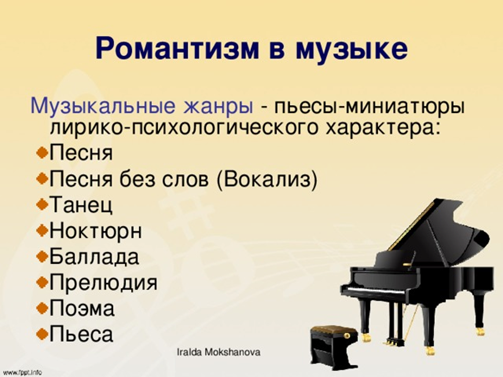 Билет №8Назвать танцы популярные в XVIIIв. В творчестве каких композиторов они встречались?Как определил П.И.Чайковский жанр оперы «Евгений Онегин» и почему?